Муниципальное бюджетное общеобразовательное учреждение 
«Средняя общеобразовательная школа №1»
 г. Дагестанские ОгниУтверждаю:
Директор школы
Агабеков Н. И.  _______
 « 31» 08.2020г.План работы физкультурно-спортивного клуба«ДОГОНИ»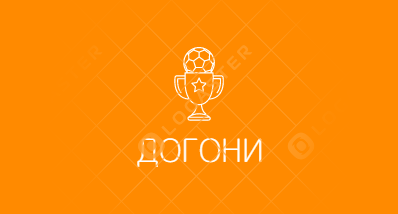 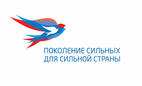 

Пояснительная запискаГлавная цель создания школьного спортивного клуба -организация и проведение спортивно-массовой работы в школе во внеурочное время.
1. Задачи спортивного клуба         Задачами спортивного клуба являются:
- активизация физкультурно-спортивной  работы и участие всех учащихся в спортивной жизни школы
-укрепление здоровья и физического совершенствования учащихся общеобразовательных школ на основе систематически организованных обязательных внеклассных спортивно-оздоровительных занятий всех детей;
- закрепление и совершенствование умений и навыков учащихся полученных на уроках физической культуры, формирование жизненно необходимых физических качеств;
- воспитание у школьников общественной активности и трудолюбия, творчества и организаторских способностей;
- привлечение к спортивно-массовой работе в клубе известных спортсменов, ветеранов спорта, родителей учащихся школы;
- профилактика асоциальных проявлений в детской и подростковой среде, выработка потребности в здоровом образе жизни.

 2. Функции клубаОсновными функциями спортивного клуба являются:- обеспечение систематического проведения, не менее 2-3 раз в неделю, внеклассных физкультурно-спортивных мероприятий с учащимися;
- проведение внутришкольных соревнований, товарищеских спортивных встреч между классами и другими школами;
- организация участия в соревнованиях, проводимых органами управления образования;
- проведение спортивных праздников, показательных выступлений ведущих спортсменов школы, района, города;
- проведение широкой пропаганды физической культуры и спорта в школе;
- расширение и укрепление материально-технической базы школы (оборудование школьных спортивных сооружений и уход за ними, ремонт спортивного инвентаря);
- формирование сборных команд образовательного учреждения для участия в соревнованиях более высокого ранга (городские, районные и краевые соревнования).3. Организация работы спортивного клуба школыОбщее руководство деятельностью спортивного клуба школы осуществляет учитель физкультуры.
4. Обязанности членов спортивного клуба школыЧленыспортивного клуба школы обязаны:
- посещать спортивные секции по избранному виду спорта;
- принимать активное участие в спортивных и физкультурно-оздоровительных мероприятиях школы;
- соблюдать рекомендации школьного врача по вопросам самоконтроля и соблюдения правил личной гигиены;
- ежегодно сдавать нормативы по физической культуре;
- способствовать укреплению материально-спортивной базы школы;
Членыспортивного клуба имеют право совмещать посещение секций по различным видам спорта в случае успешной учебы в школе. 5. Учёт и отчётностьВ спортивном клубе школы ведется следующая документация:- журнал учета работы спортивного клуба школы и календарь спортивно- массовых мероприятий на учебный год;
- дневник учета физкультурно-спортивной  работы класса, школы;
- журнал учета занятий в спортивных секциях и группах общефизической подготовки;
- книга рекордов учащихся школы.6. Планирование работы клуба Внеклассная физкультурно-спортивная работа в школе планируется на учебный год.План утверждает директор и доводит до сведения педагогического коллектива школы.План  работыфизкультурно-спортивного клуба  «ДОГОНИ»
 на 2020 – 2021уч.год.№МероприятиеСрокиКол-во участниковВнутришкольные мероприятияВнутришкольные мероприятияВнутришкольные мероприятияВнутришкольные мероприятия1Выборы состава Совета спортивного клубаДо 15 октября1-11 классы + учителя + родители2«День здоровья»  «С рюкзаком по сентябрю »Сентябрь (от погодных условий)1-11 классы + учителя + родители3«День бегуна», кросс  «Золотая осень»13 октября5-11 классы4Первенство школы по пионерболу «Стремительный мяч»Осенние каникулы5 – 7 классы5Первенство школы по игре «Перестрелка»Осенние каникулы2- 4 классы6Соревнование на личное первенство школы по настольному теннису «Белая молния»Осенние каникулыЖелающие 5-11 классы7Первенство школы по баскетболу «Оранжевый мяч»15 – 26 ноября8 - 11классы8Первенство школы по лыжным гонкам «Открытие лыжного сезона»10-11 декабря5-11 классы9Соревнования «Веселые старты »Зимние каникулы1 - 4 классы + родители10Соревнования по строевой подготовке «Парад песни и строя»  Дню Защитника Отечества22 февраля5 – 7, 8 - 11 классы11Соревнования «Вперед, мальчишки!»20 февраля1 – 4 классы12Спортивное мероприятие «Зимние забавы»Весенние каникулы5-11 классы + учителя + родители13Первенство школы по прыжкам в высоту «День прыгуна»21 -22 апреля5 – 7,  8-11 классыОрганизационно - педагогическая  работаОрганизационно - педагогическая  работаОрганизационно - педагогическая  работаОрганизационно - педагогическая  работа1Обсуждение и утверждение плана работы на  2011 - 2012 учебный годСентябрьРуководитель ФСКДиректор школы2Составление режима работы спортивных секций. Составление плана спортивно-массовых мероприятий на 2011-12 учебный год.октябрьРуководитель ФСК, Зам.директора по ВР3Подготовка спортивного зала и площадок. Подготовка команд участников. Подбор судейских бригад. Обеспечение наградного фонда.В течение годаРуководитель ФСК,4Оформление стенда клуба: ·         Оформление текущей документации (таблицы соревнований, поздравления, объявления); ·         Обновление необходимой информации; ·         Оформление стенда «Надежды спорта».В течение годаРуководитель ФСК,Учебно – воспитательная  работаУчебно – воспитательная  работаУчебно – воспитательная  работаУчебно – воспитательная  работа1Участие в общешкольных, классных родительских собраниях, консультации родителей. Привлечение родителей для участия в спортивно-массовых мероприятиях в качестве участников, судей и группы поддержки.В течение годаРуководитель ФСК2Организация и проведение спортивно-массовых мероприятий и праздников (согласно плану)В течение годаРуководитель ФСКМетодическая  работаМетодическая  работаМетодическая  работаМетодическая  работа1Посещение семинаров для руководителей ФСКВ течение годаРуководитель ФСК2Изучение нормативной документации, регламентирующей деятельность ФСКВ течение годаРуководитель ФСК3Посещение занятий  спортивных секцийВ течение годаРуководитель ФСКСпортивно – массовая  работаСпортивно – массовая  работаСпортивно – массовая  работаСпортивно – массовая  работа1Составление и утверждение плана спортивно-массовых мероприятий.ОктябрьРуководитель ФСК2Организация и проведение внутриклубных соревнований и праздниковВ течение годаРуководитель ФСК3Обеспечение участия команд клуба в районных соревнованиях и соревнованиях среди ФСКВ течение годаРуководитель ФСККонтроль  и  руководствоКонтроль  и  руководствоКонтроль  и  руководствоКонтроль  и  руководство1Анализ хода выполнения поставленных задач и проведения спортивно-массовых мероприятий  В течение годаРуководитель ФСК2Корректировка работы клубаВ течение годаРуководитель ФСК3Составление и утверждение календарно-тематических планов тренировочных занятий на учебный год.ОктябрьРуководитель ФСК, зам по ВРФинансово – хозяйственная  деятельностьФинансово – хозяйственная  деятельностьФинансово – хозяйственная  деятельностьФинансово – хозяйственная  деятельность1Приобретение спортивного инвентаря. Приобретение призов, наградных материалов.В течение годаРуководитель ФСК2Ремонт спортивного зала, спортивных инвентарей.В течение годаРуководитель ФСК3Подготовка школьной спортивной площадкиАпрель-майРуководитель ФСК